           LEI Nº 2.240 de 02 de junho de 2.020.  FIXA O SUBSÍDIO MENSAL DOS VEREADORES, PREFEITO, VICE PREFEITO E DEMAIS AGENTES POLÍTICOS DO MUNICIPIO DE JACI-SPRAFAEL TRIDICO, Prefeito do Município de   Jaci, Comarca de Mirassol, Estado de São Paulo, usando das atribuições que lhe são conferidas por lei:Faz saber que a Câmara Municipal de Jaci aprovou e ele sanciona e promulga a seguinte Lei:		    Artigo 1º - Fica o fixado em R$ 2.200,00 (dois mil e duzentos reais) o valor do subsídio mensal de cada Vereador da Câmara Municipal de Jaci.		    Artigo 2° - Fica o fixado em R$ 2.500,00 (dois mil e quinhentos reais) o valor do subsídio mensal do Presidente da Mesa Diretora da Câmara Municipal de Jaci.Parágrafo 1º- A cada sessão ordinária que o Vereador deixar de comparecer sem justificativa aprovada pelo Plenário, o valor do subsídio mensal sofrerá o desconto de R$ 1.100,00 (hum mil e cem reais) Parágrafo 2º- A cada sessão ordinária que o Presidente deixar de comparecer sem justificativa aprovada pelo Plenário, o valor do subsídio mensal sofrerá o desconto de R$ 1.250,00 (hum mil, duzentos e cinquenta)             Artigo 3° - Fica o fixado em R$ 10.000,00 (deis mil reais) o valor do subsídio mensal do Prefeito Municipal de Jaci.		   Artigo 4° - Fica o fixado em R$ 5.000,00 (cinco mil reais) o valor do subsídio mensal do Vice Prefeito Municipal de Jaci.            Artigo 5° - O pagamento dos subsídios fixados por esta lei não poderá ultrapassar os limites previstos na Constituição Federal e respectivas normas infra-constitucionais.Parágrafo Únicoº- Os valores dos Subsídios previstos nesta lei serão reduzidos de forma igualitária até sua adequação, se ultrapassados os limites previstos na legislação pertinente.            Artigo 6° - Os valores dos subsídios fixados por esta lei, só serão alterados na forma prevista no inciso X, do artigo 37 da Constituição Federal, objeto de revisão geral anual na mesma data base e com o índice de reajuste dos demais Agentes MunicipaisArtigo 7° - O Orçamento Municipal consignará em cada exercício financeiro, as dotações destinadas ao pagamento das despesas previstas nesta lei.Artigo 8° - Ficam revogadas as disposições em contrário, em especial a Lei Municipal nº 2.233, de 07 de fevereiro de 2.020.		Artigo 8º- Esta lei entrará em vigor na data de sua publicação, revogadas as disposições em contrário, surtindo seus efeitos a partir de 01 de janeiro de 2.021.Jaci, 02 de junho de 2.020.  Rafael Tridico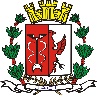   Prefeito Municipal